1. ЦЕЛИ: 2. ТЕМЫ:3. ОЦЕНКАКонечная оценка зависит от числа набранных баллов4. ОПИСАНИЕ ЗАДАНИЙ4.1. Практические заданияПрактическое задание 1.Описание: Студентам будет предложено в режиме групповой работы изучить некоторый объем информации, представляющий собой описание проблематики. В процессе кооперативного обмена в смешанной группе студенты будут должны обменяться изученной информацией так, чтобы у каждого в результате появилось суммированное представление проблемы исходя из разных позиций. По результатам задания каждый студент должен будет написать эссе по сформулированной теме.Оценка: В эссе должны будут отражены все аспекты рассматриваемой проблемы с разных сторон и предложены собственные оценки и сформулированные вопросы, а также возможные ссылки на дополнительную информацию, самостоятельно найденную в сети. Студенты, полностью выполнившие данное задание, получат 5 баллов. Студенты, которые не смогут выразить собственные оценки с опорой на дополнительные источники – до 3 баллов. Студенты, которые не смогут полностью отразить все аспекты рассматриваемой проблемы – до 1 балла.Практическое парное задание 2.Описание: Студенты в режиме парной работы должны будут проанализировать информацию на предмет ее достоверности, выявить слова-маркеры и иные признаки недостоверности, а также сформулировать аргументы для доказательства недостоверности и противодействия ей на основе дополнительных сетевых источников.Оценка: Будет оцениваться полнота анализа предложенного текста, найденные слова-маркеры и иные признаки недостоверности, а также количество и качество альтернативных доказательств, а также согласованность и скорость действий. Студенты, которые смогут полностью «нейтрализовать» недостоверную информацию в течение предложенного времени для выполнения задания получат 5 баллов. Отклонение по времени снижает оценку до 4 баллов. Недостаточность предложенных аргументов будет оценена до 3 баллов. Слабая аргументация без необходимых ссылок будет оценена до 1 балла.Практическое парное задание 3.Описание: Студенты должны будут подготовить расширенные (с необходимыми ссылками на источники) аргументы «за» и «против» для проведения дискуссии по одной из предложенных проблем и провести дискуссии в парах.Оценка:  Будет оцениваться количество представленных аргументов «за» и «против», их доказательность и развернутость. Наличие не менее 7 развернутых аргументов «за» и столько же «против» оценивается до 5 баллов. Наличие не менее 5 аргументов «за» и столько же «против» будет оценено до 3 баллов. Наличие менее, чем 5 аргументов будет оценено до 1 балла.4.2. Групповое занятие.Описание: Студенты в группе должны будут проанализировать один из предложенных нормативных документов с точки зрения однозначности/многозначности толкования различными целевыми группами, для которых он предназначен. По результатам анализа будет необходимо представить экспертное заключение о качестве нормативного документа (включая описание возможных толкований) и методические рекомендации по его корректировке или подготовке дополнительных разъяснений.Оценка: Групповое задание оценивается в 20 баллов (каждому участнику группы выставляется одинаковое число баллов). Оценка формируется из 4 частей: глубина анализа документа, заключающаяся в числе выявленных возможных толкований для разных целевых групп и их аргументации (до 5 баллов), письменное оформление экспертного заключения (стиль, отсутствие неоднозначных толкований, объем) (до 5 баллов), качество представленных рекомендаций для корректировки документа (до 5 баллов) и степень участия каждого члена группы и его полезность в совместной работе (до 5 баллов).4.3. Итоговое эссеОписание: Задачей итогового эссе является определение тематики, плана, методологии и основных понятий будущей курсовой работы студента. Объем итогового эссе – не менее 1500 и не более2500 слов. Критерии оценки итогового эссе:О баллов - Эссе не предоставлено в установленные сроки1-10 баллов – Язык эссе неясен, отсутствуют определения базовых понятий, нет указаний на привлекаемый эмпирический и теоретический материал, эссе выражает только личные интуиции и суждения автора в более или менее отрывочной форме, библиографический список отсутствует11-20 баллов – Язык эссе достаточно ясен, однако некоторые базовые понятия не определены, привлекаемый эмпирический и теоретический материал представлен фрагментарно, логическая связность изложения недостаточна, библиографический список составлен произвольно21-30 баллов – Язык эссе обнаруживает хорошее владение академическим стилем письма, основные понятия определены, эмпирический и теоретический материал представлен реферативно и/или с опорой только на русскоязычные источники, изложение достаточно логично, однако  не всегда достаточно связно, библиографический список достаточно подробен31-40 баллов – Язык эссе соответствует нормам академического стиля, автор ясно формулирует понятия и использует их при построении аргументированных рассуждений, учитывающих современные концепции в выбранной сфере, эмпирический и теоретический материал представлен достаточно полно, однако имеются некоторые упущения, соотношение концептуального и методологического аппарата работы недостаточно прояснено, библиографический список подробен, но обнаруживает избыточную разнородность41-50 баллов – Язык работы обладает заметными стилистическими достоинствами, автор использует сформулированные им суждения для аргументированной теоретической полемики с другими концепциями, библиографический список достаточно подробен и внутренне связен, соотношение концептуального аппарата и применяемых методов разъяснено, эмпирический материал подобран полно и глубоко проанализированСПИСОК ЛИТЕРАТУРЫ:ДокументыДекларация «Образование для всех» http://www.un.org/ru/events/literacy/dakar.htmДекларация «Образование для устойчивого развития» http://unesdoc.unesco.org/images/0023/002310/231074r.pdf Декларация «Открытое образование» http://www.capetowndeclaration.org/translations/russian-translation Федеральный закон от 29.12.2012 №273-ФЗ «Об образовании в Российской Федерации»ИсследованияАндрущак Г.В., Натхов Т.В. (2009) ‘Ожидаемая отдача от образования в России: эмпирический анализ’ Научные доклады ИИИ ВШЭ. WP10. № 2.Бикбов А.Т. (2002) ‘Москва/Париж: пространственные структуры и телесные схемы’, Логос, № 3-4, с. 1-24. Борисова Е.И., Полищук Л.И., Суворов А.Д. (2014) ‘Соблюдать или нарушать: внутренние мотивы академической этики’, Журнал Новой экономической ассоциации, № 2(22), с. 41-72.Груничева И.Г., Пинская М.А., Косарецкий С.Г. (2012) ‘Поддержка школ, показывающих низкие образовательные результаты как часть национальной образовательной политики’, Вопросы образования, № 3, с. 30-63. Cuban L. (1990) ‘Reforming Again, and Again, and Again’, Educational Researcher, 9/1, pp. 3-13/ McCracken G.. (1988) The Long Interview. L.: SageStevens M.L. et al. (2008) ‘Sieve, incubator, temple, hub: empirical and theoretical advances in the sociology of higher education’ in Annual Review of Sociology. Vol. 34, pp. 127-151.Экспертные мненияПривалов А. «Образование погибло» http://www.pravmir.ru/aleksandr-privalov-obrazovanie-pogiblo/ Фукуяма Ф. «Конец истории и последний человек» http://www.nietzsche.ru/influence/philosophie/fukuama/ Художественная литератураПантелеев Л., Белых Г., Республика ШКИД http://www.lib.ru/RUSSLIT/PANTELEEW/respublikashkid.txt 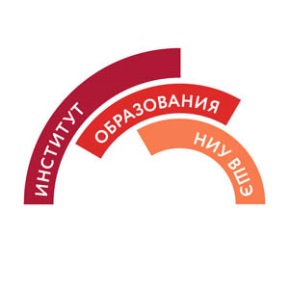 Институт образования НИУ ВШЭНАУЧНО-ИССЛЕДОВАТЕЛЬСКИЙ СЕМИНАР ПРОГРАММЫ доп (1 семестр)Сергей И.Заир-бек, szair-bek@hse.ru, консульт: чт. 12.00-14.00. офис 405ПЕТР САФРОНОВ,  PSAFRONOV@HSE.RU, КОНСУЛЬТ: ПТ. 15.00-17.00, ОФИС 303ЦельЧем проверяется Сформировать навыки исследовательского чтения и письма при работе с различными категориями научной и иных типов информацииПрактические задания, итоговое эссе и его  публичная защита Овладеть умениями критического и творческого диалога, в том числе, в рамках различных видов дискуссий и полемикиАудиторные занятия, защита итогового эссеСформировать умения концентрированного рефлексивного исследования и публичного представления его результатовИтоговое эссе и его защитаДатаТема занятияЧто делать к занятиюСентябрь 2015 годТраектории собственного развития: оценка и понимание. Представление модуля, обсуждение целей и плана работыСформулировать ключевые слова о собственных профессиональных и образовательных планахСентябрь 2015 годОбразование будущего: взгляд изнутри и извне (как оценивают будущее образования представители государственной власти, бизнеса и общества)Представить 2-3 альтернативных прогноза будущего образования (в зависимости от философских концепций)Цели развития тысячелетия (доклад Всемирного банка https://openknowledge.worldbank.org/handle/10986/16092) А также прогнозы: http://www.edutainme.ru/post/obrazovanie-2025-prognoz-vshe-i-strelki/http://theoryandpractice.ru/posts/4063-kakim-budet-obrazovanie-v-2060-godu-prognoz-salmana-khanahttp://expert.ru/russian_reporter/2013/34/shkola-zavtra-nenuzhna/ Сентябрь 2015 годПричины и следствия: анализ (декдарации и концепции в образовании). Различия между «что будет» и «что делать»Прочитать доклад «Образование для всех» (Дакар)Сентябрь 2015 годАнализ подходов для лучшего будущего.Декларации «Образование для устойчивого развития» (Нагоя) и «Открытое образование» (Кейптаун)Прочитать декларации, «Образование для устойчивого развития» (Нагоя), «Открытое образование» (Кейптаун)Сентябрь 2015 годЦели и ценности: слагаемые для успеха. От системы к человекуПрочитать книгу Л.Пантелева «Республика ШКИД»Сентябрь 2015 годПедагогика успеха (слагаемые технологии)Найти и описать любой кейс, демонстрирующий «педагогику успеха» в действииСентябрь 2015 годПравда или ложь: манипуляции как обоснованное экономическое поведениеПодготовить аргументы для дискуссии «Ложь во спасение и моральные принципы»Сентябрь 2015 годЛидерство: истории успехаПрочесть биографию любого из лидеров в сфере инноваций (Джобс, Гейтс, и т.п.)Сентябрь 2015 годУспех без лидеров. Когда важнее команда (продолжение)Сравнить две компании: Skype (до момента ее присоединения к Microsoft ) и EMI GroupСентябрь 2015 годОдно событие, разные взглядыСобрать материалы о программе Teach for America, подготовить ее описание https://www.teachforamerica.org/ Октябрь 2015 годРазные взгляды для общего видения (продолжение).Практическое заданиеhttp://www.strana-oz.ru/2012/4/kak-nado-i-kak-ne-nado-uluchshat-nashi-shkolyhttp://www.strana-oz.ru/2012/4/shkoly-kotorym-mozhno-pozavidovatОктябрь 2015 годВласть информации или как распознать фейкПрактическое парное задание Октябрь 2015 годМанипуляции аргументами или извилистые пути к истине Прочитать статью Александра Привалова «Образование погибло»Октябрь 2015 годДискуссии в сети: отличия письменных и устных дискуссийПарное практическое заданиеОктябрь 2015 годНамерения и реальность. Нормативный подход и реальная практикаПознакомиться с федеральным законом от 29.12.2012 №273-ФЗ «Об образовании в Российской Федерации»Октябрь 2015 год«Дуракоустойчивость» документов: технология и практика Групповое заданиеОктябрь 2015 годПрактика: плюсы и минусы отклоненийСбор программных и проектных кейсовОктябрь 2015 годПрактика (продолжение)Представление программных и проектных кейсов. Обсуждение в режиме совместного поискаОктябрь 2015 годРефлексия или «как я провел лето»Итоговая рефлексия 1 модуляНоябрь 2015Обсуждение плана работы на модуль.  Научная работа: этапы и продукты.Подготовить краткое сообщение о собственных исследовательских планах11.2015Исследовательский вопросДумать11.2015Обзор литературы-1Статья Груничевой, Пинской, Косарецкого11.2015Обзор литературы-2Статья Stevens et al.11.2015Выбор методологииЧитать МакКракена11.2015Работа с количественными методами. Эксперимент.Статья Борисовой Е.И. и дрДекабрь 2015Работа с количественными методами. Опрос. Препринт Андрущака Г.В., Натхова Т.В.12. 2015Работа с качественными методами.  Наблюдение.Статья А. Бикбова12.2015Работа с качественными методами. ИнтервьюЧитать МакКракена12.2015Теоретическое обобщениеСтатья L. Cuban12.2015Follow-up 1: 3 источника и составных части научной работыПодготовить черновик итогового эссе12.2015Follow-up 2:результаты курсаПодготовить предложения по развитию курсаТребованиеК-во балловУчастие в обсуждениях на занятиях25Практические задания (каждое - 5)15Групповое задание10Итоговое эссе50Всего максимально100Баллы95-10089-9483-8877-8271-7665-7059-6453-5847-5241-46Оценка10987654321